Общество с ограниченной ответственностью «Айкон софт»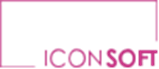 «СИСТЕМА ВЫПОЛНЕНИЯ ВИЗУАЛИЗАЦИИ АНАЛИТИЧЕСКИХ И ОТЧЕТНЫХ ДАННЫХ «АЙКОНБОРД»(«АЙКОНБОРД»)40829599.58.29.21.000.002.И3.1Руководство пользователя2022 г.АННОТАЦИЯНастоящий документ является руководством пользователя программного обеспечения (ПО) «Система выполнения визуализации аналитических и отчетных данных «АЙКОНБОРД».В документе приводится общее описание системы, описание выполняемых функций, дано описание основного графического интерфейса пользователя.Документ предназначен для пользователей ПО «АЙКОНБОРД».СОДЕРЖАНИЕВведениеНастоящий документ является руководством пользователя по эксплуатации ПО «Система выполнения визуализации аналитических и отчетных данных «АЙКОНБОРД» (далее – «АЙКОНБОРД». Область применения«АЙКОНБОРД» используется для поддержки интерактивной визуализации, находящихся в хранилищах данных, по запросам отчетности от пользователей.Краткое описание возможностейРазработка производилась для достижения следующих целей:«АЙКОНБОРД» представляет собой платформу для выполнения визуализации аналитических и отчетных данных.«АЙКОНБОРД» реализована с использованием свободно-распространяемого программного обеспечения Apache Superset. Данное программное обеспечение предоставляет возможности визуализации данных как в графическом представлении, так и  в виде таблиц. Также программное обеспечение позволяет настраивать ролевой доступ пользователей.Уровень подготовки пользователейВсе пользователи «АЙКОНБОРД» должны иметь навыки работы с операционными системами и веб-браузерами на уровне квалифицированных пользователей. Перечень документации, с которой необходимо ознакомиться пользователюПеред началом работы необходимо внимательно ознакомиться с данным документом.Назначение и условия примененияВиды деятельности, функции, для автоматизации которых предназначено средство автоматизацииСистема «АЙКОНБОРД» предназначена для поддержки интерактивной визуализации данных, находящихся в хранилищах данных по запросам отчетности от пользователей.Условия, при соблюдении (выполнении, наступлении) которых обеспечивается применение средства автоматизации в соответствии с назначением Доступ пользователей к «АЙКОНБОРД» осуществляется через веб-интерфейс. Должно быть обеспечено выполнение требований к квалификации пользователей указанных в разделе 1.3 «Уровень подготовки пользователей». Дополнительные требования к операционной системе и квалификации пользователей отсутствуют.Подготовка к работеПорядок загрузки данных и программИнтерфейс пользователя реализован в виде веб-приложения, расположенного во внутренней сети пользователя.Для доступа к веб-странице необходимо открыть веб-браузер (Google Chrome, Microsoft Edge,  Mozilla Firefox, Opera, Yandex, Safari на актуальных версиях) и в адресной строке ввести адрес URL. Порядок проверки работоспособностиВеб-страница «АЙКОНБОРД» работоспособна, если после перехода в веб-браузере по указанному адресу на экране отображается стартовая страница системы (Рисунок 1).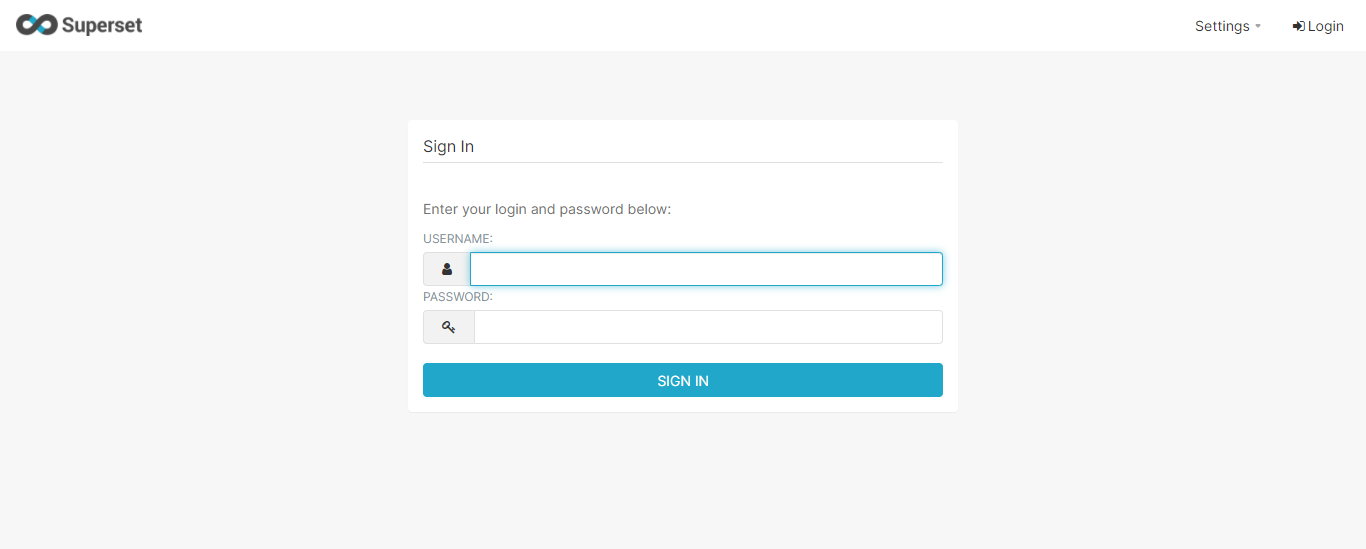 Рисунок 1 - Стартовая страница Для продолжения работы с веб-порталом необходимо выполнить вход в систему, указав логин и пароль пользователя и нажав на кнопку «SIGN IN».ОПИСАНИЕ ОПЕРАЦИЙГлавная страницаПосле выполнения входа в систему на экране отображается страница «Айконборд». На рисунке 2 приведен пример отображения главной страницы «Айконборд» с примерами созданных пользователем системы дашбордов.  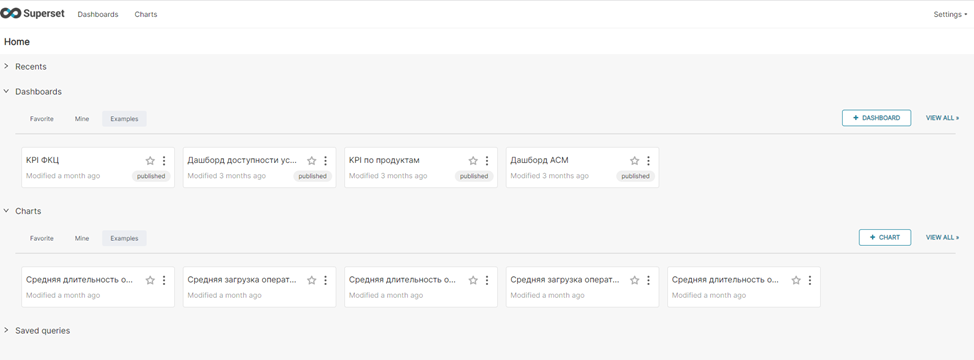 Рисунок 2 - Главная страница «Айконборд»Ниже приведены описания элементов главной страницы.Заголовок (Рисунок 3) содержит кнопку «Dashboards», с помощью которой можно переключить режим отображения информации на главной странице.  В крайней правой части заголовка находятся кнопки «+» («Добавить») и «Settings» («Настройки»).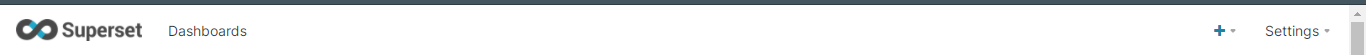 Рисунок 3 - Заголовок главной страницыСтруктура меню заголовка приведена в следующей таблице (Таблица 1).Таблица 1 - Структура меню заголовкаБлок «Recents» содержит перечень последних открытых пользователем, отредактированных и созданных дашбордов.Блок «Dashboards» содержит перечень избранных и пользовательских дашбордов.Блок «Saved queries» содержит перечень последний пользовательских запросов.Блок «Charts» содержит перечень избранных и пользовательских диаграмм (см. пример на рисунке 4).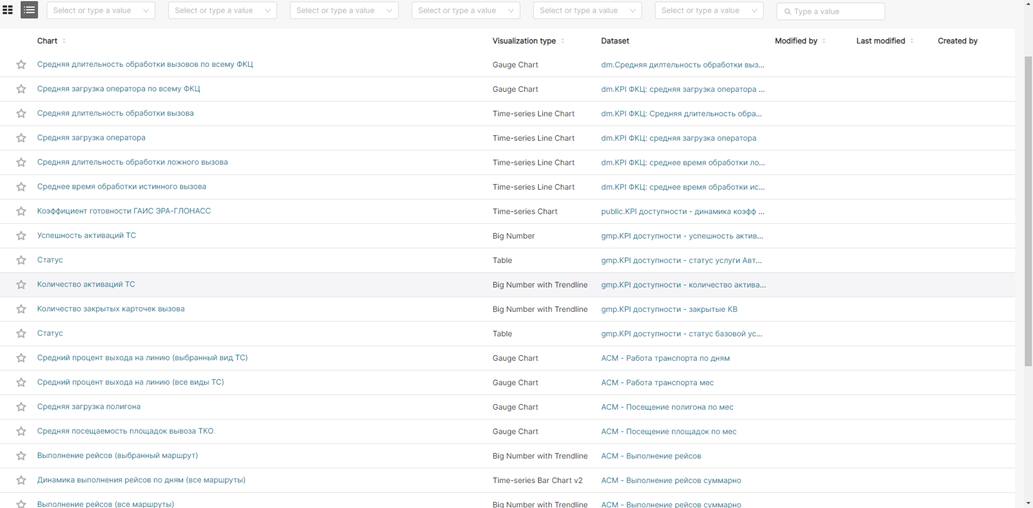 Рисунок 4 – Пример перечня избранных и пользовательских диаграммПользователь имеет возможность выбора вида визуализации требуемых данных. Для этого необходимо нажать на строку с наименованием данных в блоке «Charts» (см. рисунок 4), после чего появится окно выбора вида визуализации, доступной для выбранных данных 
(см. рисунок 5). Примеры визуализации данных приведены в приложении 1 данного документа.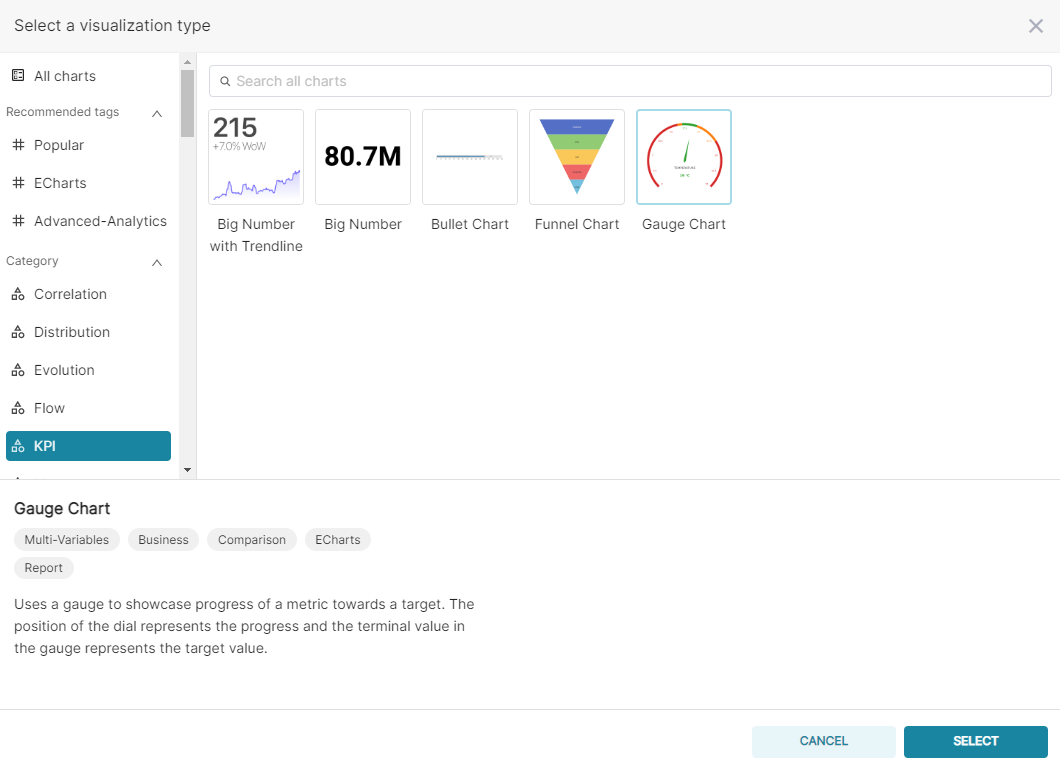 Рисунок 5 – Окно выбора типа визуализацииПросмотр визуализированных данныхДля просмотра визуализированных данных следует выбрать вкладку в верхней части главного окна. Ниже приведен пример отображения визуализированных данных по вывозу ТКО  (см. Рисунок 6).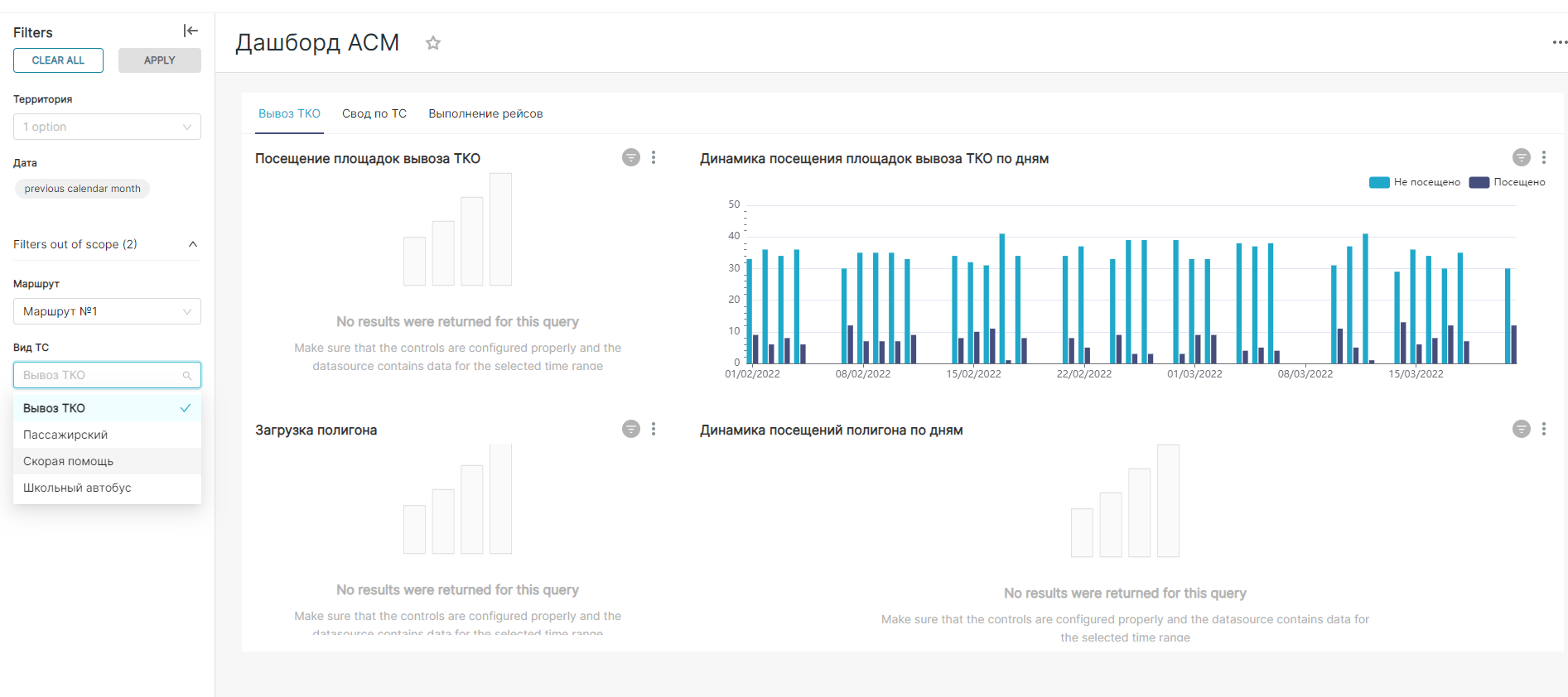 Рисунок 6 – Пример отображения визуализации данныхПользователь может применить фильтры (см. пример - Рисунок 7). Данные можно выбрать по фильтрам, адаптированным под вид данных, используемых пользователями «АЙКОНБОРД».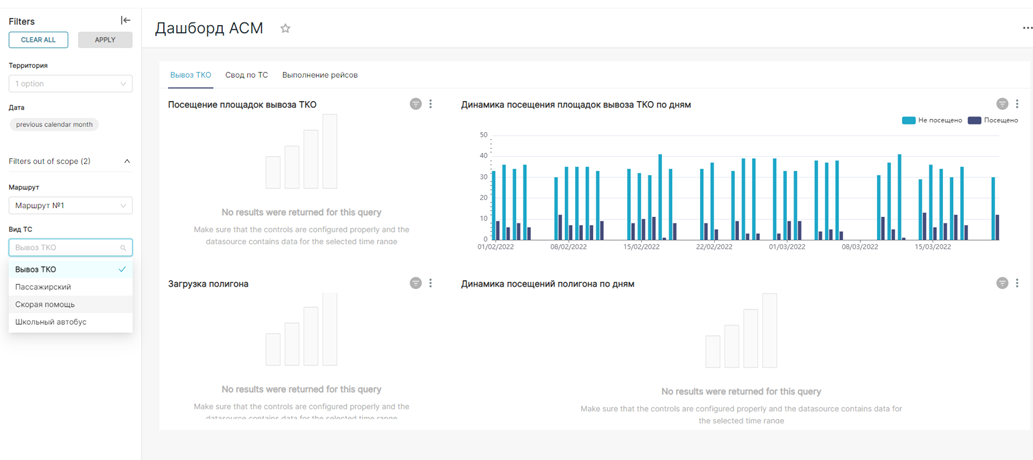 Рисунок 7 – Пример окна «Фильтры» Рекомендации по освоениюДля успешной работы с веб-приложением необходимо:получить навыки работы с операционной системой и веб-браузером (Google Chrome, Microsoft Edge,  Mozilla Firefox, Opera, Yandex, Safari на актуальных версиях);ознакомиться с данным руководством пользователя.Перечень сокращенийПриложение 1
ПРИМЕРЫ ВИЗУАЛИЗАЦИИНиже приведены примеры визуализации по предлагаемым «АЙКОНБОРД» типам.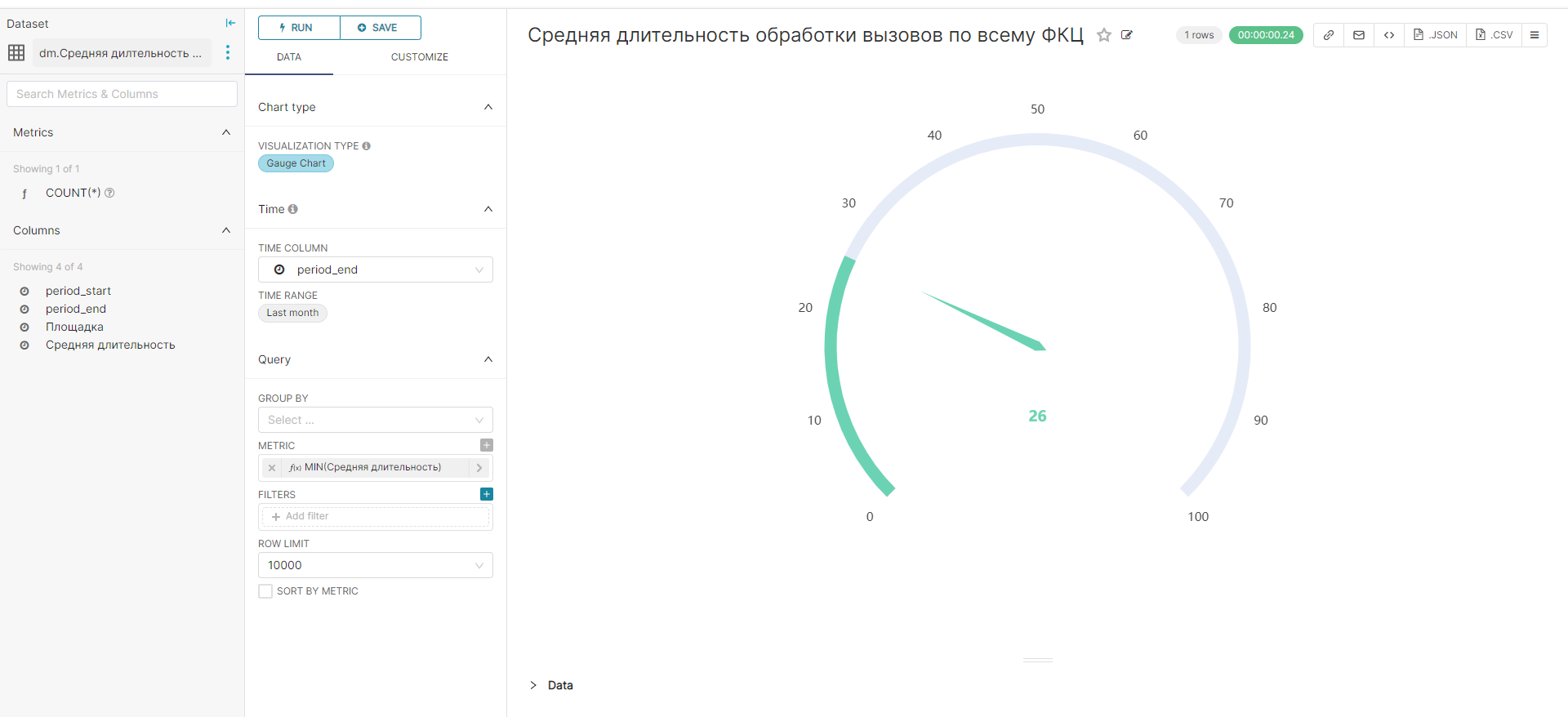 Рисунок 8 - Пример визуализации типа «Gauge Chart»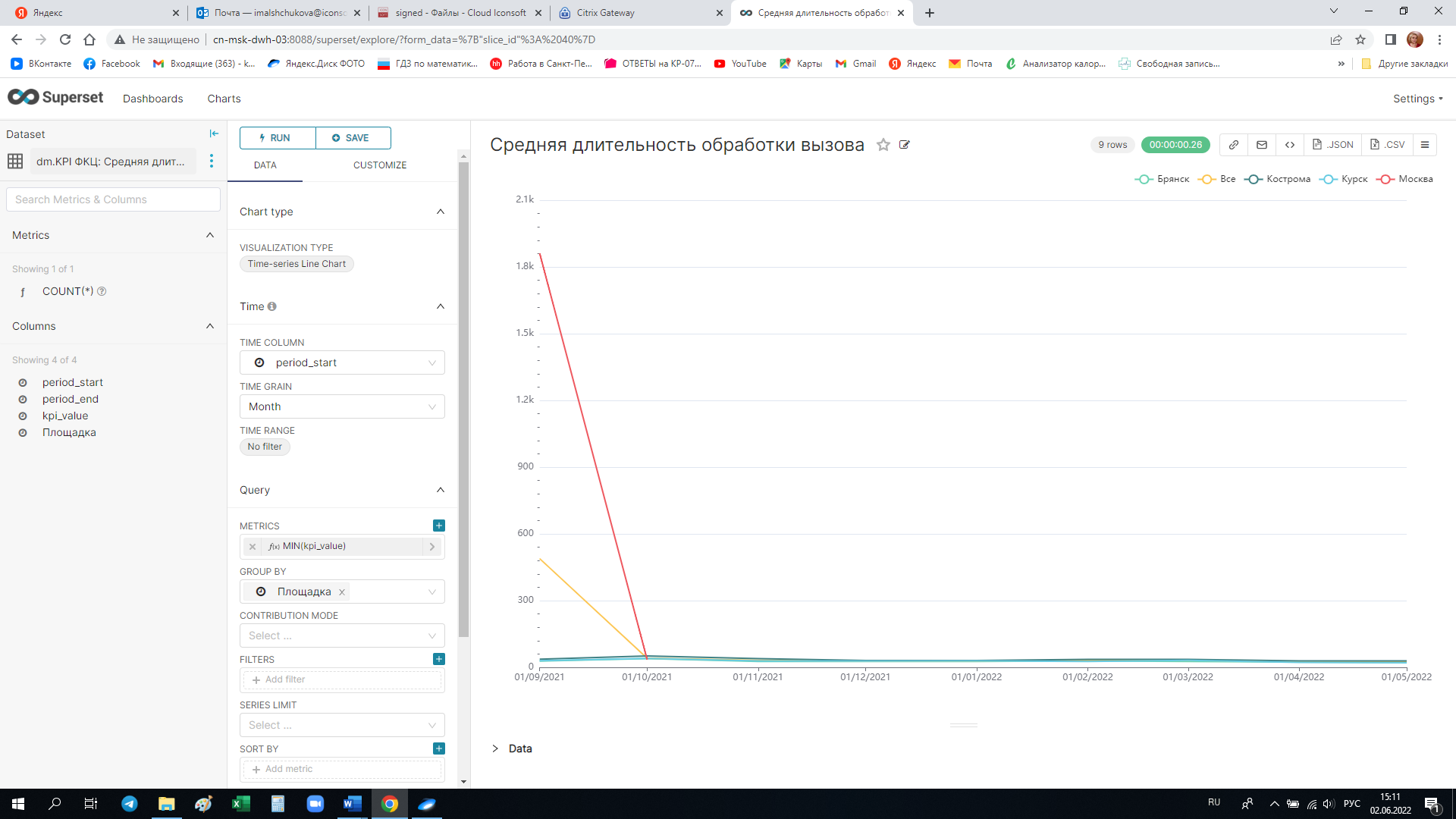 Рисунок 9 - Пример визуализации типа «Time-series Line Chart»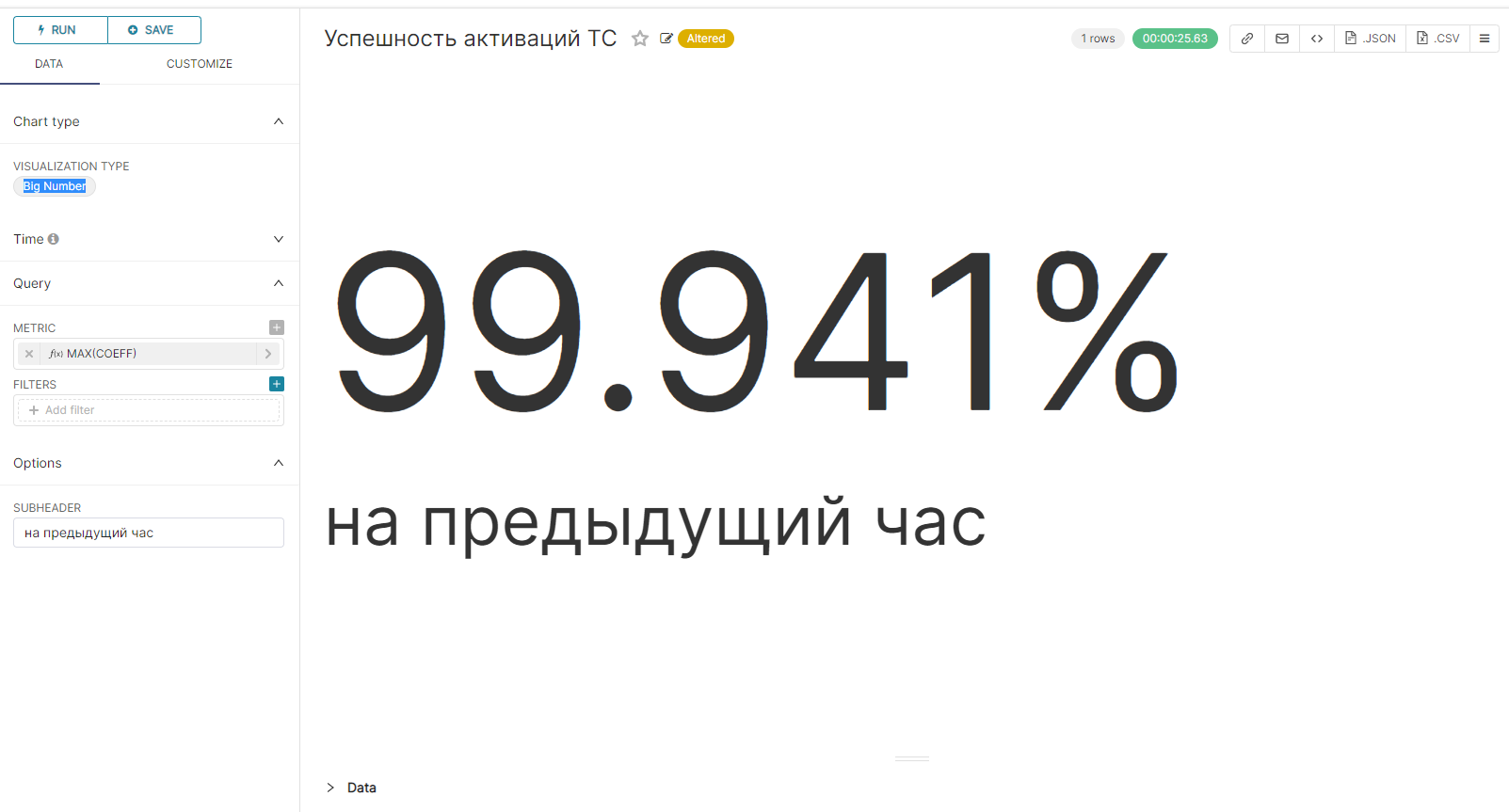 Рисунок 10 - Пример визуализации типа «Big Number»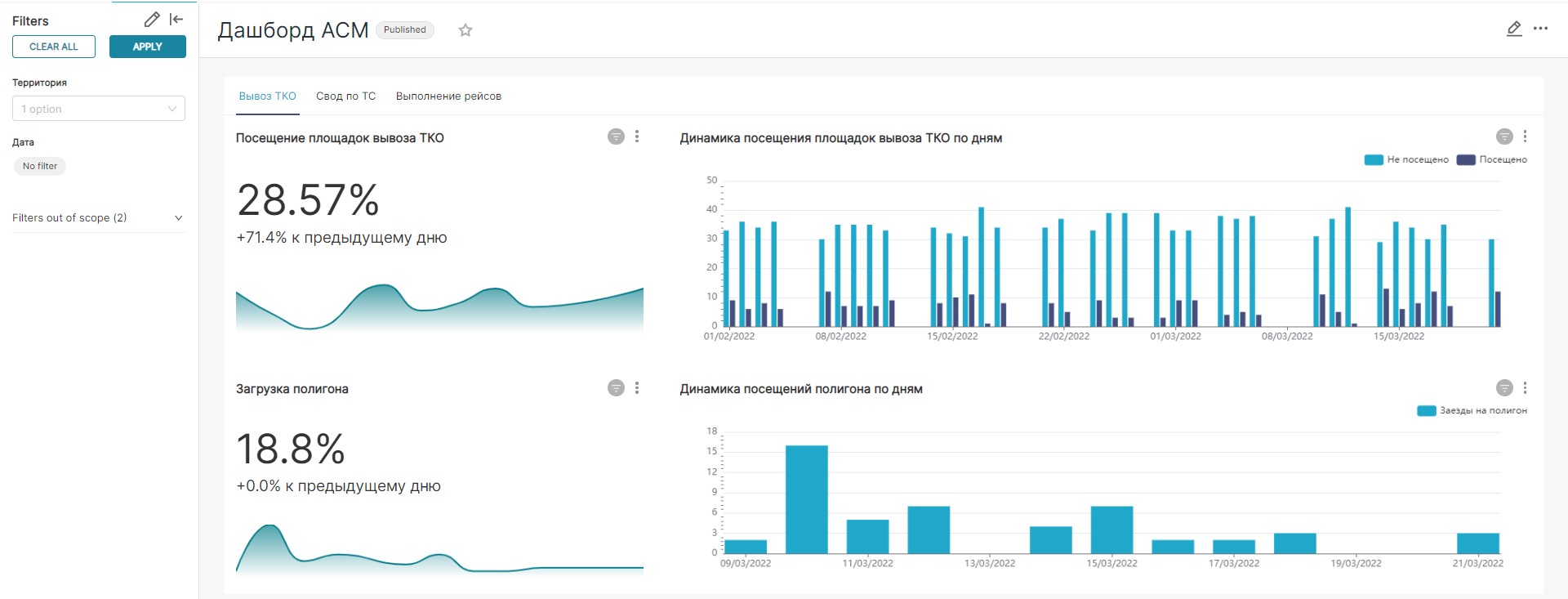 Рисунок 11 - Пример визуализации типа «Time-series Bar Chart»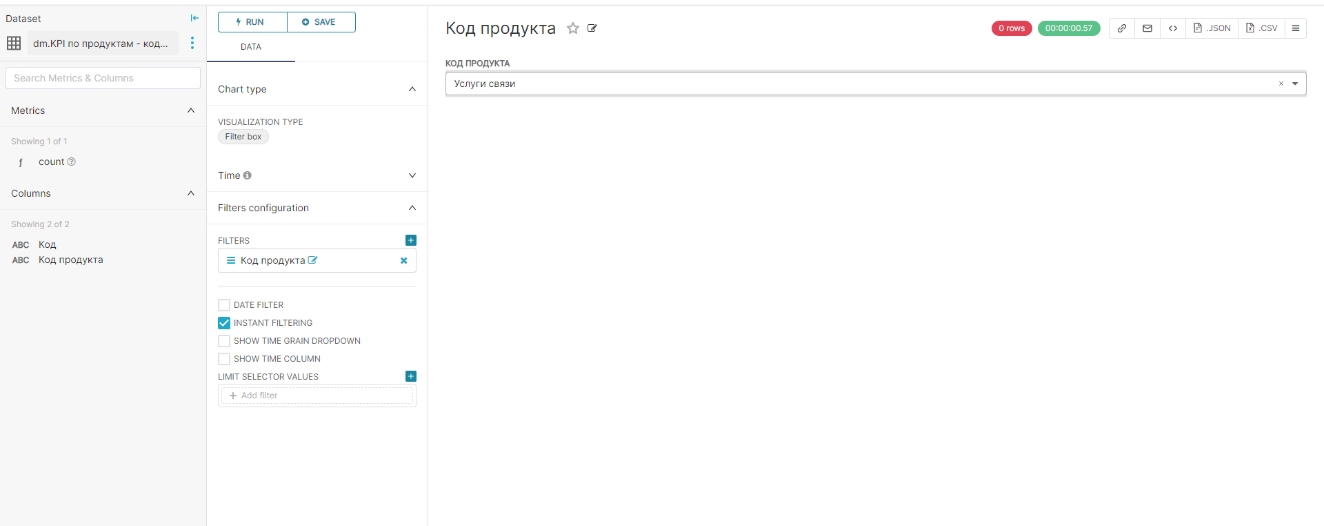 Рисунок 12 - Пример визуализации типа «Filter box»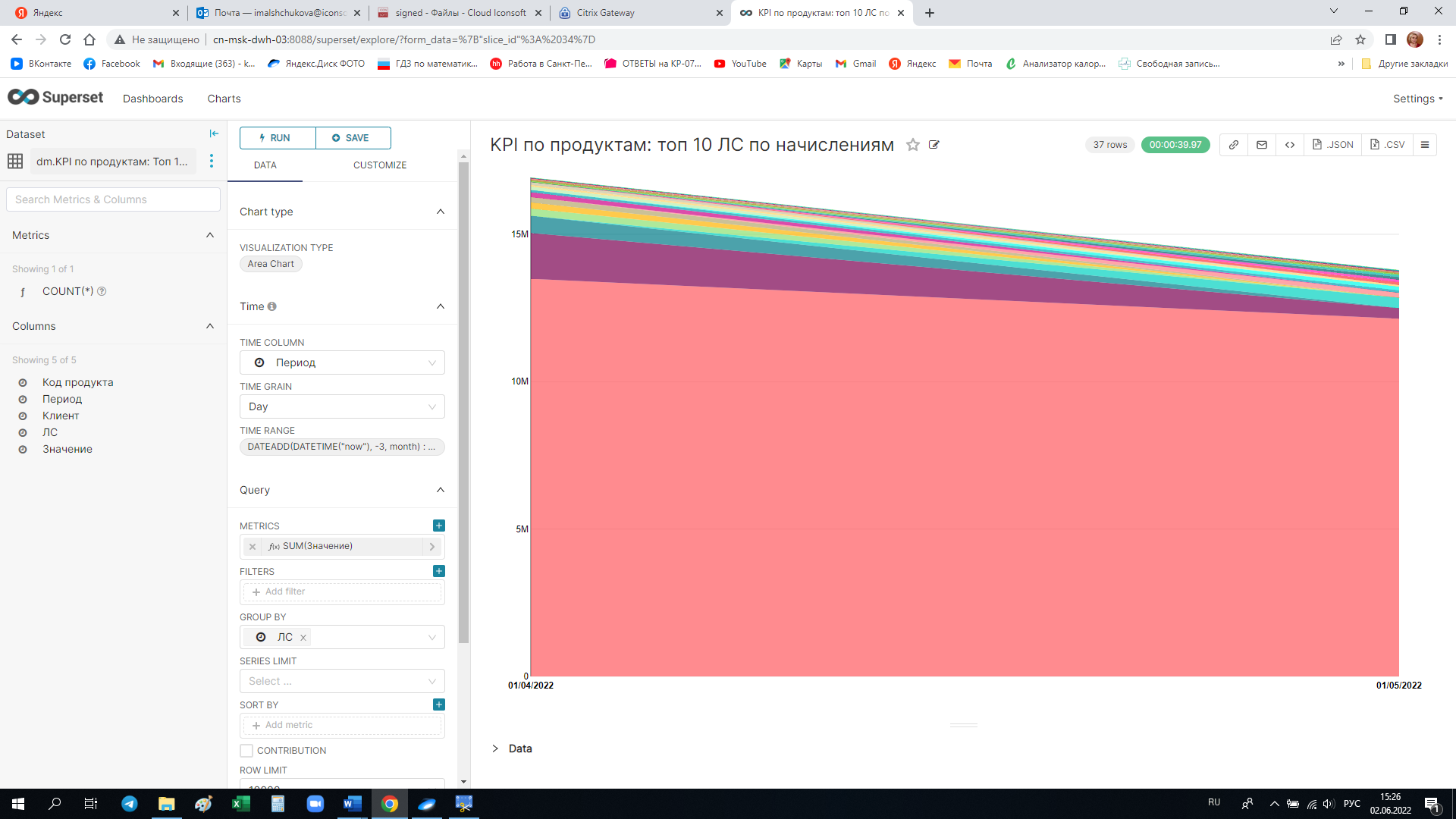 Рисунок 13 - Пример визуализации типа «Area Chart»Пункт менюПодменюОписаниеDashboards-Режим отображения страницы+SQL queryДобавить запрос+ChartДобавить диаграмму+DashboardДобавить дашбордSettingsProfileНастройки профиля пользователяSettingsInfoИнформация о пользователеSettingsLogoutВыйти аккаунта пользователяДашборд-Интерактивная панель с важной информацией, сгруппированной на одном экране (от англ. dashboard - приборная панель)ОС-Операционная система ПК-Персональный компьютерПО-Программное обеспечение Пользователь-Физическое лицо, использующее систему для решения стоящих перед ним задачСистема-Информационная система, то есть совокупность содержащейся в базах данных информации, а также ПО, информационных технологий и технических средств, обеспечивающих обработку этой информацииСУБД-Система управления базами данных 